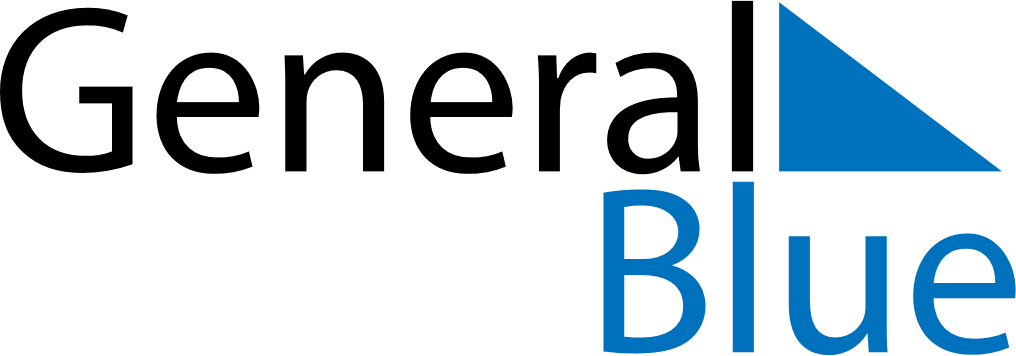 Weekly CalendarOctober 12, 2025 - October 18, 2025Weekly CalendarOctober 12, 2025 - October 18, 2025SundayOct 12SundayOct 12MondayOct 13TuesdayOct 14TuesdayOct 14WednesdayOct 15ThursdayOct 16ThursdayOct 16FridayOct 17SaturdayOct 18SaturdayOct 18My Notes